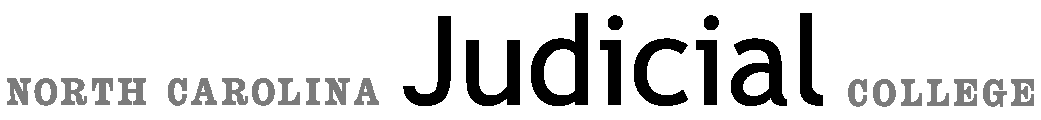 AgendaBasic Substance Abuse for District Court JudgesAugust 24-26, 2011School of Government, Chapel HillWednesday, August 2412:15 p.m.	Welcome / Class Overview / Introductions	Bonni Baird, School of Government12:30 p.m.	Substance Abuse and the Courts: What Judges Need to Understand	Jim Drennan, School of Government2:00 p.m.	Break2:15 p.m.	“Buzzed:” Your Brain on Drugs		Bill “Wilkie” Wilson, Ph.D., Duke University3:15 p.m.	Break3:30 p.m.	“Buzzed:” Your Brain on Drugs (continued)4:15 p.m.	Break4:30 p.m.	Inside the System – Department of CorrectionCarrie Gearing, Division of Alcoholism & Chemical Dependency5:30 p.m.	AdjournThursday, August 25	9:00 a.m.	The Nature of Addiction and RecoveryJim Finch, MD, Changes by Choice10:30 a.m.	Break10:45 a.m.	The Nature of Addiction and Recovery (continued)12:15 p.m.	Lunch at School of Government1:15 p.m.	What Judges Need to Know About Confidentiality Laws and Substance Abuse Treatment	Mark Botts, School of Government2:45 p.m.	Break3:00 p.m.	Inside the System – Department of Juvenile Justice and Delinquency Prevention             Brad Bannister, Clinical Services Program Manager, DJJDP		Dr. Robin Jenkins, Chief Operating Officer, DJJDP3:45 p.m.         Break4:00 p.m.	Drug Testing and Other Monitoring/Enforcement Strategies	Theresa Schwab, Administrator, Substance Abuse Screening & Intervention Program, Division of Community Corrections, Department of Correction	Steven Worthy, Lab Manager, Substance Abuse Screening & Intervention Program, Division of Community Corrections, Department of Correction5:30 p.m.	AdjournFriday, August 26  9:00 a.m.	Case Studies - Dispositions10:30 a.m.	Break10:45 a.m.	Case Discussion		Jim Drennan, School of Government		Cheryl Howell, School of GovernmentJim Finch, MD, Changes by Choice12:15 p.m.	Wrap Up12:45 p.m.	Evaluation1:00 p.m.	AdjournThis program will have 15 hours of instruction, all of which will qualify for family court continuing judicial education credit under Rule II.C of Continuing Judicial Education.